ЛЕЧЕНИЕ РАКА ЭНДОМЕТРИЯ В ГЕРМАНИИЛечение рака эндометрия в Германии на данный момент гарантированно дает полное выздоровление. При этом после проведения лечения максимально сохраняются функции репродуктивной системы, и пациентки могут вести привычный образ жизни.Рак эндометрияРаком эндометрия называется опухоль злокачественной природы, которая образуется из тканей эндометрия слизистой оболочки внутренней поверхности матки (мукозного слоя). Рак эндометрия обычно развивается у женщин постклимактерического возраста. Эндометриальный рак может иметь вид аденокарциномы, аденоакантомы, плоскоклеточного рака эндометрия, а также опухоли смешанного типа.Симптоматика рака эндометрияБольшая часть злокачественных опухолей эндометрия длительное время не распознается какими-либо состояниями, и лишь на поздних стадиях заболевания появляются некоторые симптомы, которые могут указывать и на другие патологии:•	Перемены в менструальном цикле (длительные и учащенные менструальные кровотечения);•	кровянистые и прочие аномальные выделения вне периода менструаций;•	болезненное мочеиспускание и болевые ощущения при половом контакте;•	боли внизу живота и в паху;•	необъяснимое снижение массы тела.Диагностика рака эндометрия в ГерманииСвоевременное диагностирование, от которого зависит эффективность лечения рака эндометрия в Германии, осложняется отсутствием проявлений болезни в начале ее развития. Диагностика рака эндометрия в Германии проводится следующими методиками:•	обследование матки на присутствие аномальных образований и изучение истории болезни пациентки;•	эндометриальная биопсия ─ забор фрагмента ткани слизистой оболочки матки для дальнейшего микроскопического исследования;•	кюретаж и дилатация ─ искусственное расширение шейки матки и выскабливание патологической ткани для анализа кюретажной ложкой;•	трансвагинальная эхография ─ УЗИ матки, фаллопиевых труб, мочевого пузыря и влагалища, проводимое в целях определения опухолей в органах репродуктивной системы;•	компьютерная томография, в ходе которой получаются всесторонние снимки внутренних органов малого таза и оценивается обширность распространения злокачественного процесса.Стадия подтвержденного рака эндометрия в клиниках Германии уточняется по результатам анализа мазка из влагалища, который берется посредством гинекологического зеркала, а также методиками диагностической визуализации (флюорография грудной клетки, МРТ и ПЭТ). После наступления менопаузы в целях профилактики женщины обязательно сдают мазок по Папаниколау (изъятие фрагмента клеток шейки матки). Этот же мазок берется при раке эндометрия в целях исключения сопутствующего рака шейки матки.Лечение рака эндометрия в ГерманииЛечение рака эндометрия в Германии планируется, исходя из стадии развития патологии, возраста женщины, а также особенностей ее организма. В клиниках Германии на сегодняшний день для борьбы с опухолями эндометрия применяются следующие терапевтические методики:Хирургическая операцияХирургические действия, направленные на лечение рака эндометрия, могут варьироваться от резекции матки и ее шейки с помощью разреза в брюшной полости или методом лапароскопии (экстирпация матки без придатков) и иссечения фаллопиевых труб и яичников (билатеральная сальпингоофорэктомия) до операции Вертгейма, в ходе которой полностью удаляется матка, шейка матки, фаллопиевые трубы, яичники, верхняя треть влагалища, околоматочная клетчатка и регионарные лимфатические узлы.Радиационная терапияРадиационное лечение в комплексе с гормональными препаратами (адьювантная терапия) проводится для истребления патологических клеток, оставшихся после хирургического лечения.ХимиотерапияДля химиотерапии в Германии используются только подлинные современные препараты. Противоопухолевые препараты при раке эндометрия назначаются в виде таблеток либо инъекционно, что зависит от вида опухоли и стадии развития заболевания.Кроме того, лечение рака эндометрия в клиниках Германии проводится гормональной терапией, иммунотерапией, и таргетной терапией, пагубно влияющими на развитие опухоли.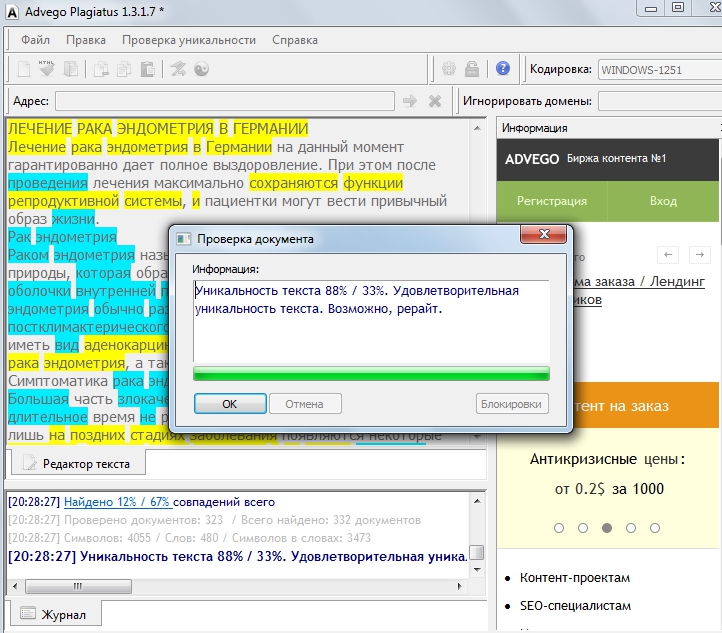 